                                       4. RAZRED - VELIKONOČNE VOŠČILNICE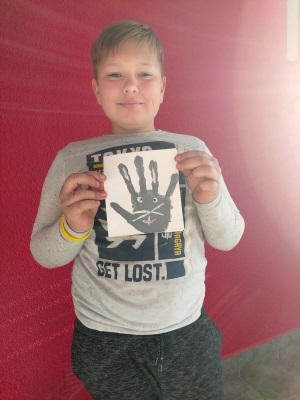 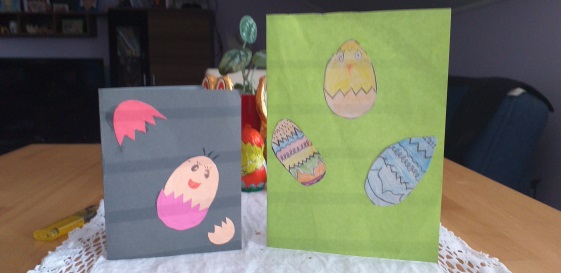 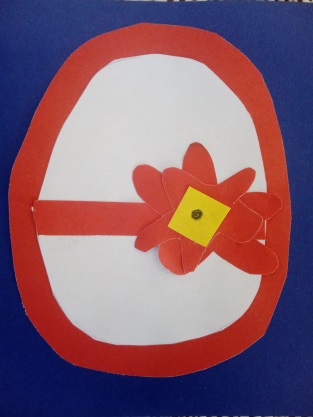 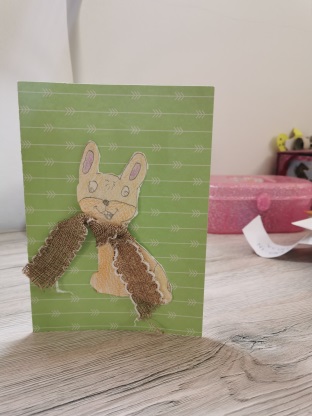 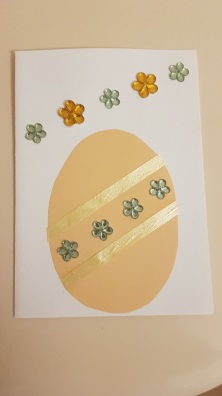 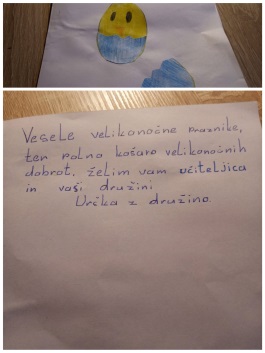 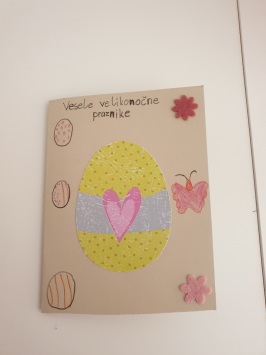 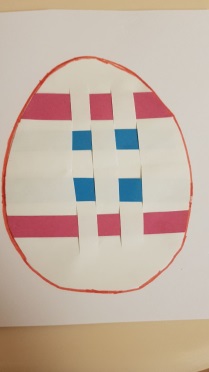 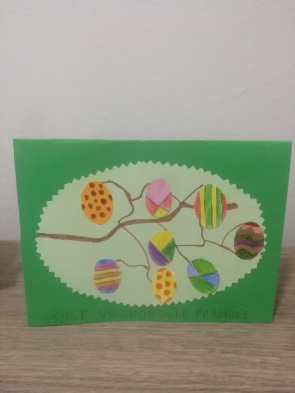 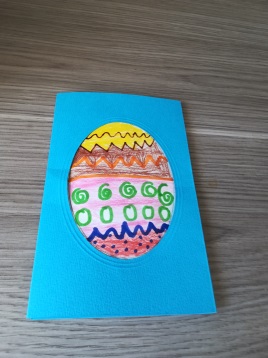 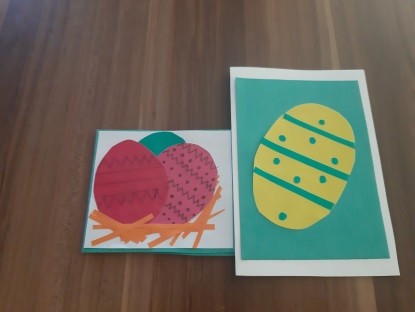 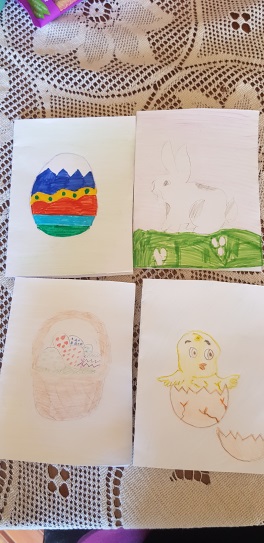 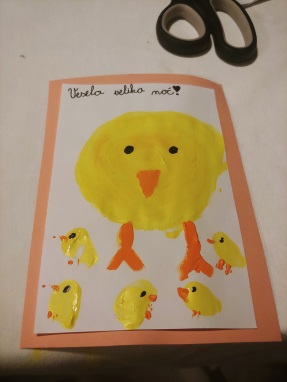 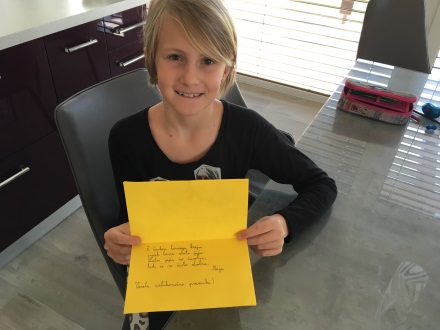 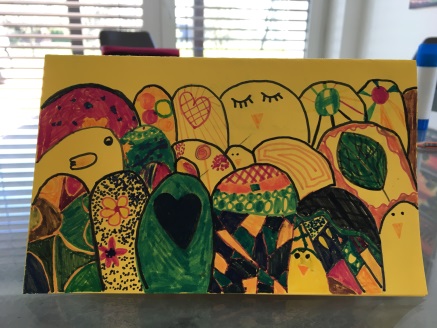 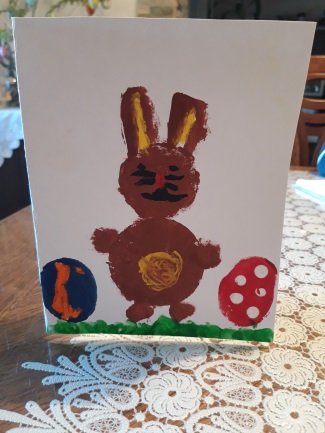 